Geldspende für die Zentrale Diakoniestation Fronhausen-Lohra-Weimar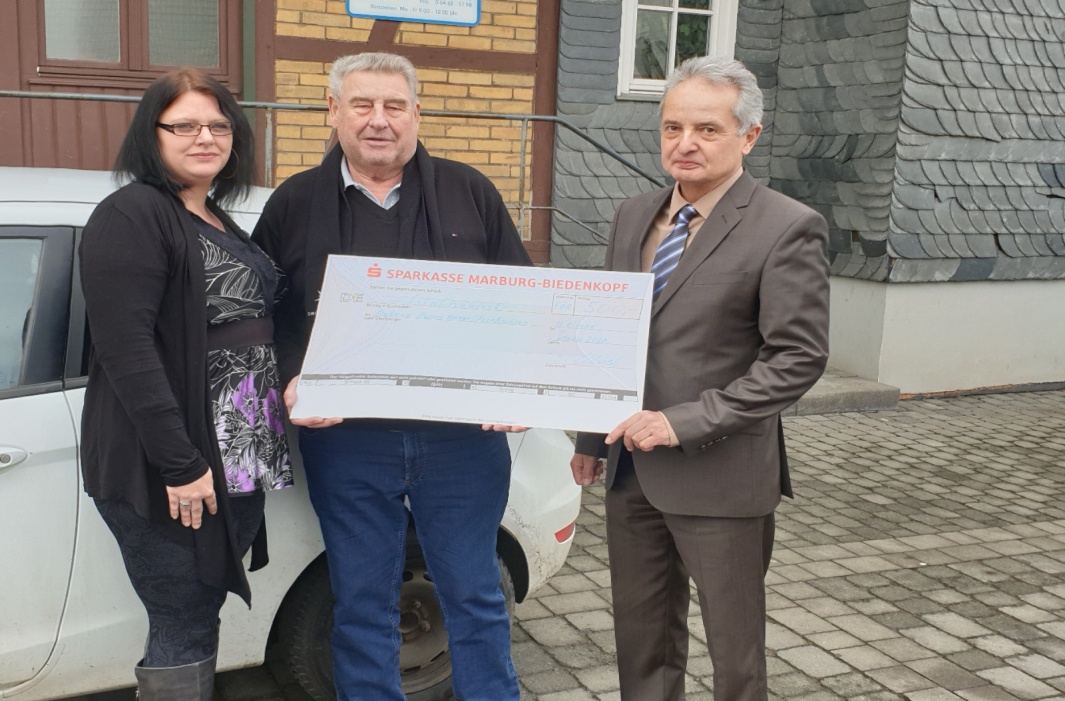 Anlässlich seines 80. Geburtstags hat uns Herr Walter Ellrich aus Weimareine Geldspende in Höhe von 500 Euro zukommen lassen. Unsere PDL Frau Sarah Weag und der GF Rechtsanwalt Herr Nobert Noltingnahmen diese am 20.01.2020 persönlich in Empfang.Unser Dank gebührt dem Spender. Es freut uns, dass es Menschen gibt, die bereit sind, durch finanzielle Mittel mitzuhelfen, dass wir weiterhin pflegen-beraten-begleiten können.